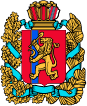 АДМИНИСТРАЦИЯ УСТЬ-КЕМСКОГОСЕЛЬСОВЕТА ЕНИСЕЙСКОГО РАЙОНА КРАСНОЯРСКОГО КРАЯПОСТАНОВЛЕНИЕ12.03.2020г                      пос. Усть-Кемь                                                   № 7-п О назначении публичных слушаний по актуализации схемы теплоснабжения пос.Усть-Кемь на период с 2013 по 2028 год.         В соответствии с Федеральным законом от 06.10.2006 №131-ФЗ « Об общих принципах организации местного самоуправления в Российской Федерации», постановлением Правительства Российской Федерации от 22.02.2012 №154 « О требованиях к схемам теплоснабжения, порядку их разработки и утверждения», на основания Устава администрации Усть-Кемского сельсовета Енисейского района ПОСТАНОВЛЯЮ:    1.   Назначить публичные слушания о внесении изменения по актуализации схемы теплоснабжения пос. Усть-Кемь на период с 2013 по 2028 год на 16 марта 2020 года в 18-00 часов в здании МБУК (Сельский дом культуры» находящего по адресу: Российская Федерация, Красноярский край, Енисейский район, пос. Усть-Кемь, ул.Калинина 5.   2.    Назначить председательствующим слушаний главу Усть-Кемского сельсовета Марсал Александра Ивановича.  3.     Назначить секретарем слушаний заместителя главы администрации Усть-Кемского сельсовета Коротких Юлию Олеговну.  4.    Схема теплоснабжения пос. Усть-Кемь на период с 2013 по 2028 год и уведомление о проведении ежегодной актуализации схемы теплоснабжения для сбора замечаний и предложений, размещены на  официальном интернет сайте Енисейского района5.	Контроль исполнения настоящего постановления оставляю за собой. 6.	Постановление вступает в силу со дня его официального опубликования.ГлаваУсть-Кемского сельсовета                                                  / А.И. Марсал/